В РАМКАХ ПРОЕКТА «ПУШКИНСКАЯ КАРТА» ЦЕНТР КУЛЬТУРЫ «РОДИНА» ПРИГЛАШАЕТНА НОВУЮ ШОУ-ПРОГРАММУ «GIRLS VS BOYS» ОТ МОЛОДЕЖНОГО СОСТАВА ХОРА КРАСНОДАРСКОЙ ФИЛАРМОНИИМолодежный состав Хора Краснодарской филармонии – это молодость  гармония, талант, стиль, красота и искрометный юмор! Любое выступление  превращается в настоящее яркое, необыкновенное и эксклюзивное музыкальное шоу: хореографические постановки, яркие костюмы, сюрпризы, эффектные звуковые решения и интерактивные номера.Заряжать зал своей энергией будет коллектив из десяти талантливых молодых артистов. Вокал, танец и театр – такой симбиоз ждет зрителей на сцене в этот вечер. Наши вокалисты любят пофантазировать и удивить публику, они создают образные номера, в которых главным акцентом являются авторские песни и оригинальные аранжировки.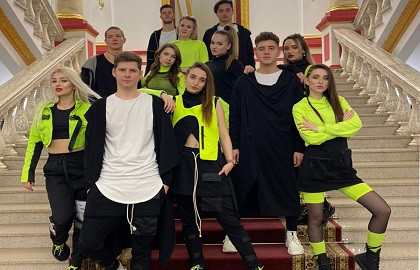 Этим вечером нас ждут: крутые авторские треки, каждый из них – потенциальный хит; кавер-версии мировых синглов, оригинальная эстрада стильный джаз и модные танцы в стиле k-pop!Ребята используют самые современные техники исполнения. Легко включают в треки битбокс, а капелла, хип-хоп, эстрадно-джазовый вокал и многое другое.Это современный молодежный формат с интригующей развязкой – победителя будут выбирать сами зрители!Концерт состоится 18 ноября в 16.00 в зрительном зале Центра культуры «Родина»Цена билета 650 р.Билеты можно приобрести по ссылке:  https://krdkray.ticketland.ru/doma-kultury/ck-rodina-anapa/ya-patriot/20221118_1600-4601825/ Ждем Вас!По всем вопросам обращаться по номеру телефона 
8 (901) 002-51-05 
Росочинская Евгения Юрьевна, заведующий концертным отделомПРЕДЛАГАЕМ РАССМОТРЕТЬ ВОЗМОЖНОСТЬ ПРОВЕДЕНИЯ ВСТРЕЧ 
С УЧАЩИМИСЯ В ВОЗРАСТЕ ОТ 14 ЛЕТ ПО ТЕМЕ «ПУШКИНСКАЯ КАРТА», 
В ХОДЕ КОТОРЫХ БОЛЕЕ ПОДРОБНО ОЗНАКОМИТЬ УЧАЩИХСЯ 
С ДАННЫМ ПРОЕКТОМ И ЕГО ВОЗМОЖНОСТЯМИ, 
ОТВЕТИТЬ НА ВСЕ ИНТЕРЕСУЮЩИЕ ВОПРОСЫ.ПРОЕКТ «ПУШКИНСКАЯ КАРТА» «Пушкинская карта» — это государственная программа приобщения молодежи к культуре. «Пушкинская карта» –новый проект, запущенный по инициативе Президента России в 2021г., который позволяет молодым людям в возрасте с 14 до 22 лет бесплатно посещать музеи, театры, выставки, филармонии и другие учреждения культуры за счёт федерального бюджета.Также с 1 февраля 2022г. расширен список мероприятий и локаций: карту принимают не только в театрах, музеях и концертных залах, но и в кинотеатрах. Это не просто дебетовая банковская карта платежной системы «Мир» 
с бесплатным обслуживанием, а важный социальный проект.• Номинал карты в 2022 году — 5000 ₽Есть два типа карты: пластиковая и виртуальная.Первый шаг для получения «Пушкинской карты» — зарегистрируйтесь на портале Госуслуги, подтвердите свою учетную запись, после этого нужно зарегистрироваться в мобильном приложении «Госуслуги. Культура», 
которое доступно для Android и iOS. Если подтвержденной записи на портале нет, можете подать заявку с помощью любого банковского приложения. Если вы не имеете записи на Госуслугах и банковских приложений, можете обратиться в любое отделение Почта Банка, где выпустят пластиковую карту с уникальным дизайном. Можно это сделать, если вы уже оформили виртуальную карту, но хотите подержать «Пушкинскую карту» в руках.РАДЫ ВИДЕТЬ ВАС ЦЕНТРЕ КУЛЬТУРЫ «РОДИНА»!По всем вопросам обращатьсяпо тел.: 8 (901) 002-51-05Евгения Росочинская, заведующий концертным отделом